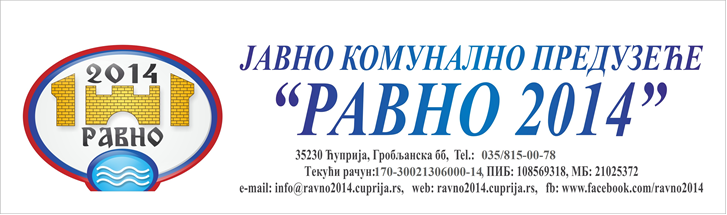 На основу члана 108. Закона о јавним набавкама („Сл.гласник РС“, број 124/12, 14/15 i 68/15), одредаба Правилника о ближем уређивању поступка јавне набавке број 7/1 од 21.06.2014. године и Извештаја о стручној оцени понуда број 4338 од 02.08.2018. године, доносимОДЛУКУо додели уговораУговор о јавној набавци добра – Ауто Гуме, која је обликована по партијама, додељује се понуђачу  GUMIMPEX DOO ул. Кружни пут Кијево 21/Ј, 11090 Београд број понуде 4238 од 30.07.2018. године.Образложење	Наручилац је дана 19.07.2018. године донео Одлуку о покретању поступка, бр. 3937 од 19.07.2018. године за јавну набавку добра – Ауто Гуме.	У складу са одредбама Правилника о ближем уређивању поступка јавне набавке број 7/1 од 21.06.2014.године, за наведену јавну набавку, Наручилац је, упутио позив понуђачима за учествовање у поступку јавне набавке на Порталу јавних набавки и на интернет страници Наручиоца.До истека рока за подношење понуда на адресу Наручиоца за јавну набавку добра – Ауто Гуме пристигле су 2 (две) понуда.	Након спроведеног отварања понуда служ. за јавне набавке приступио је стручној оцени понуда и сачинио Извештај о истом.У извештају о стручној оцени понуда бр. 4338 од 02.08.2018. године, констатовано је следеће:Да је предмет јавне набавке поступак јавне набавке мале вредности, набавка добра – Ауто Гуме.Да је укупна процењена вредност јавне набавке 1.500.000,00 динара без ПДВ-а, која је обликована по партијама. Процењена вредност Партије1 – Гуме за теретна и путничка возила је 750.000,00Процењена вредност Партије 2 – Гуме за грађевинске машине је 750.000,00Да је у складу са одредбама Правилника о ближем уређивању поступка јавне набавке број 7/1 од 21.06.2014. године, позив за прикупљање понуда упућен на Порталу јавних набавки и на интернет страници Наручиоца.Да су на адресу наручиоца у року остављеном за достављање понуда за јавну набавку добра – Ауто Гуме, благовремено су пристигле 2 (две) понуде и то следећих понуђача:Ауто Гуме - Партија 1 – Гуме за теретна и путничка возилаАуто Гуме - Партија 2 – Гуме за грађевинске машинеДа неблаговремених понуда није било.Да је критеријум за избор најповољније понуде најнижа понуђена ценаТабеларни приказ ранг листе понуђача који су конкурисали за јавну набавку:Ауто Гуме - Партија 1 – Гуме за теретна и путничка возилаАуто Гуме - Партија 2 – Гуме за грађевинске машинеНа основу наведеног одговорно лице наручиоца, прихватило је извештај службеника за јавне набавке, те је на основу члана 108. Закона о јавним набавкама и Правилника о ближем уређивању поступка јавне набавке број 7/1 од 21.06.2014. године, донело одлуку као у диспозитиву овог решења, којом се понуде заведене под бројем       4238 од 30.07.2018. године понуђача за Партију 1, GUMIMPEX DOO ул. Кружни пут Кијево 21/Ј, 11090 Београд,4238 од 30.07.2018. године понуђача за Партију 2, GUMIMPEX DOO ул. Кружни пут Кијево 21/Ј, 11090 Београд.бирају као најповољније.Изабрани понуђачи извршавају набавку самостално.                                        ДиректорЈКП „Равно 2014“ Ћуприја                                                                                                                    ____________________________Дејан Ристић, дипл.инж.ел.Доставити:Понуђачима Служби за ОиПпБрој под којим је заведенаНазив или шифра понуђачаДатум пријемаЧас4238GUMIMPEX DOOУл. Кружни пут Кијево 21/Ј11090 Београд30.07.2018.11:104276Balkanprogres DOOУл. Јордана Симића бр.1Крушевац31.07.2018.11:20Број под којим је заведенаНазив или шифра понуђачаДатум пријемаЧас4238GUMIMPEX DOOУл. Кружни пут Кијево 21/Ј11090 Београд30.07.2018.11:104276Balkanprogres DOOУл. Јордана Симића бр.1Крушевац31.07.2018.11:20Предмет јавне набавкеРедни бројНазив и седиште понуђачаЦена без ПДВ-аЦена са ПДВ-омГуме за теретна и путничка возила1.GUMIMPEX DOOУл. Кружни пут Кијево 21/Ј11090 Београд586.460,00703.752,00 Гуме за теретна и путничка возила2.Balkanprogres DOOУл. Јордана Симића бр.1Крушевац606.965,00728.358,00Предмет јавне набавкеРедни бројНазив и седиште понуђачаЦена без ПДВ-аЦена са ПДВ-омГуме за грађевинске машине 1.GUMIMPEX DOOУл. Кружни пут Кијево 21/Ј11090 Београд640.360,00768.432,00Гуме за грађевинске машине 2.Balkanprogres DOOУл. Јордана Симића бр.1Крушевац733.830,00880.596,00